Автомобиль УАЗ-3163 "Патриот"инвентарный номер 002027967
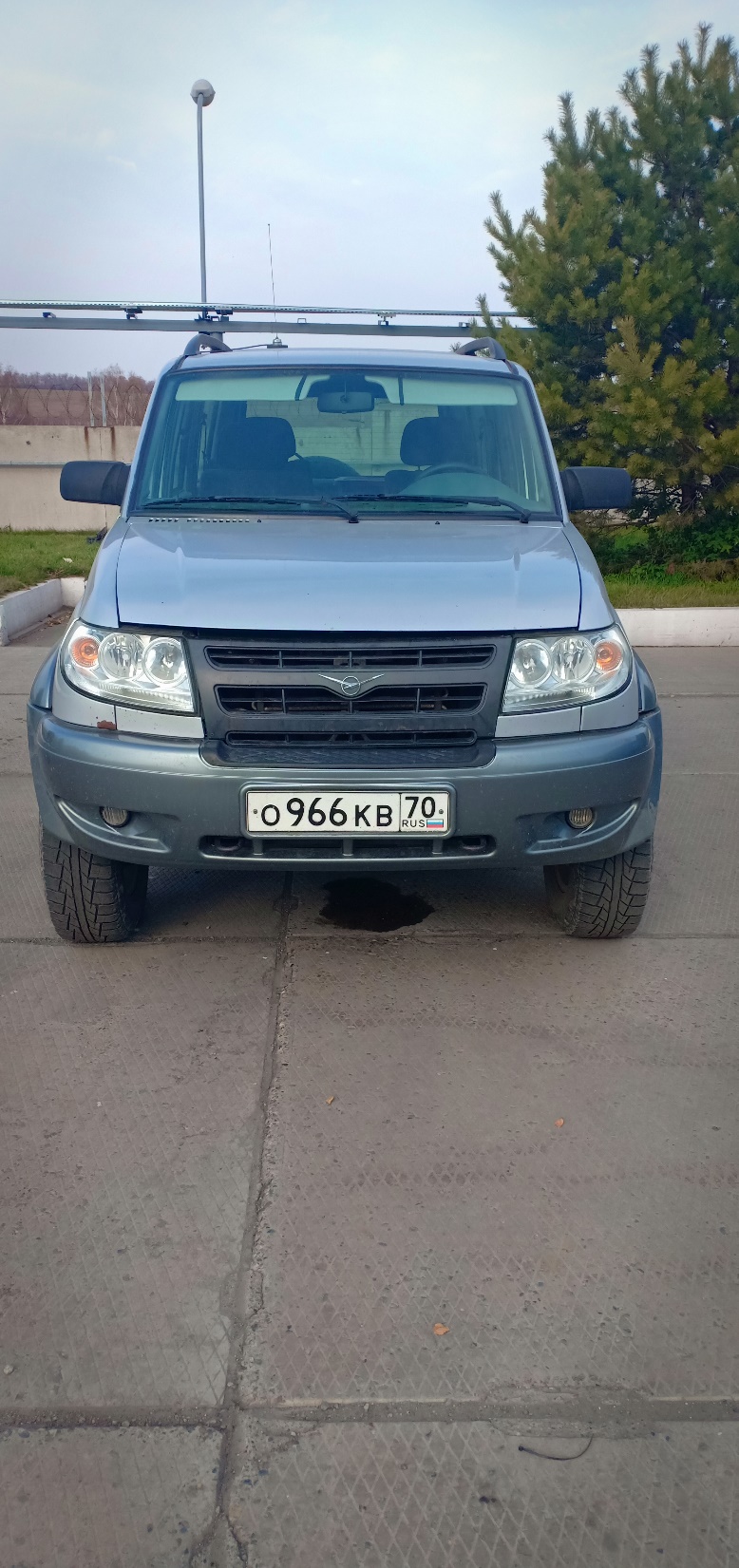 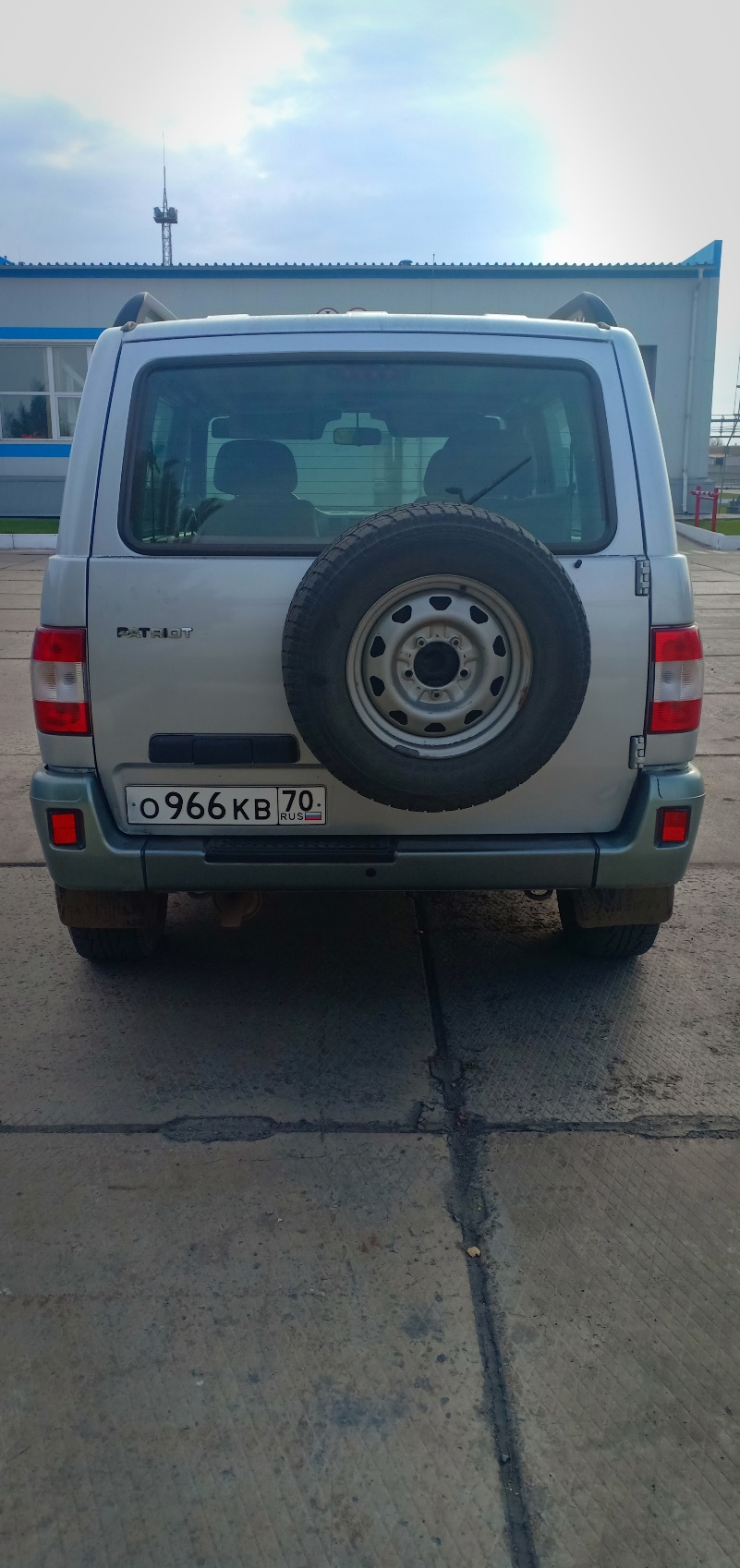 Ведущий специалист ОКЗФ (г. Томск) СКЗ                                                 Шипулин И.А.Автомобиль УАЗ-3163 "Патриот"инвентарный номер 002027967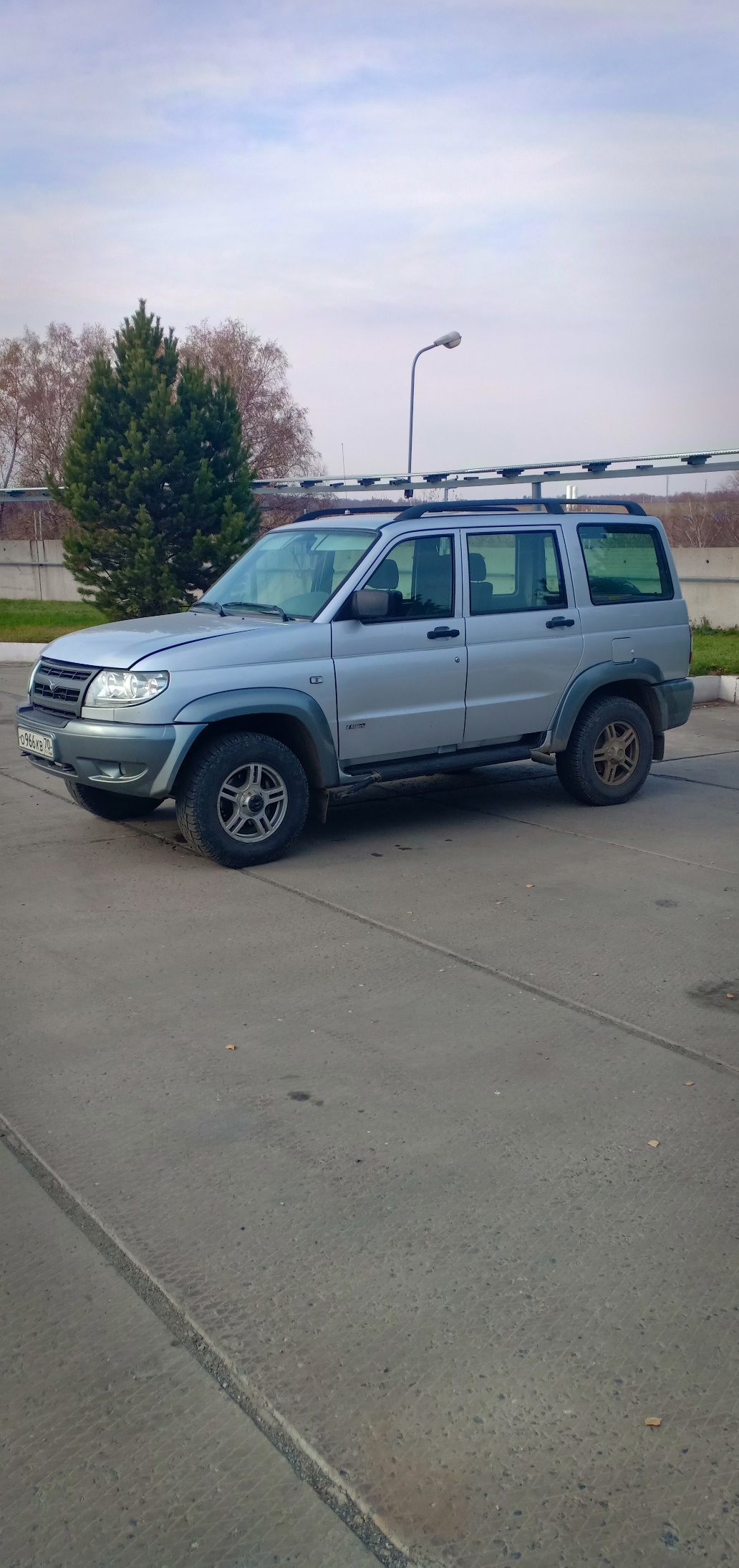 